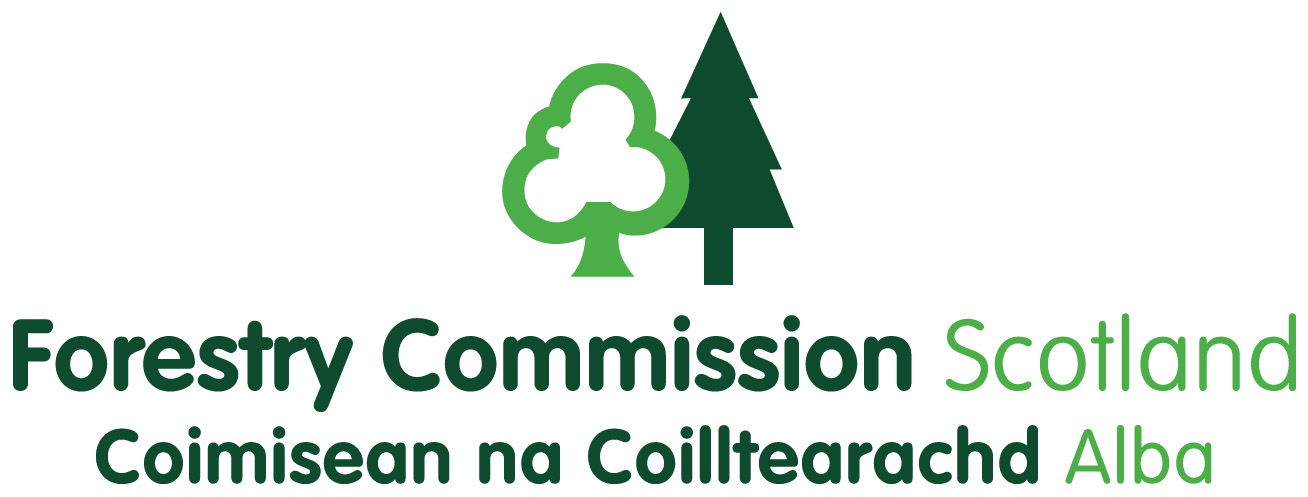 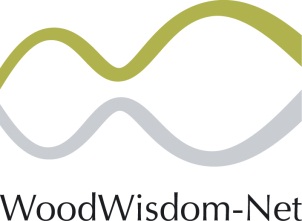 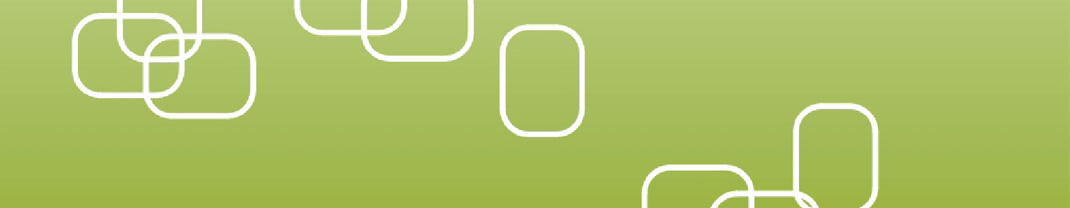 Invitation8th WoodWisdom-Net Research Programme Seminar Tuesday 4th & Wednesday 5th of April, 2017Royal Botanic Garden, Edinburgh, ScotlandDear Friends and Partners,We are pleased to invite you to attend the 8th WoodWisdom-Net Research Programme Seminar on 4th and 5th of April 2017 at the Royal Botanic Garden Edinburgh, Scotland.This public final seminar of the 4th trans-national WoodWisdom-Net Joint Call (23 projects) will bring together researchers and stakeholders from industry, academia and policy-making organisations in the forest-based sector. The call was launched in 2013 with support from the European Commission through the 7th Framework Programme.The objectives of the seminar will be to discuss the final results from the projects, to facilitate information exchange and networking between the projects and their stakeholders and to gain feedback and ideas for the further development of the WoodWisdom-Net Research Programme.There will also be a specific network opportunity for WW-Net projects and stakeholders to meet with key UK based researchers and companies interested in wood fibre as a feedstock for biotechnology and construction.  WoodWisdom-Net, Forestry Commission & Forestry Commission Scotland as event organisers and hosts look forward to welcoming you to Scotland.Programme (Preliminary)Tuesday, 4th of AprilWednesday, 5th of AprilRegistration Please complete the attached registration form and return it to Evelyn Hall (evelyn.hall@forestry.gsi.gov.uk) no later than the 22nd March 2017.  Participation fees (as detailed below) should be paid by credit/debit card only.  Once payment has been received a place will be reserved for you at the event.  A receipt for payment will be sent to you under separate cover direct from our Finance Team.All seminar participants, including the JC4 project co-ordinators, are required to pay a participation fee to cover expenses for meals, coffee and other light refreshments.Day 1:	Seminar - £40 (45€, excl. VAT)Day 2:	Seminar - £35 (40€, excl. VAT)Travel informationEdinburgh Airport is 8 miles from Royal Botanic Garden (Inverleith Row/Arboretum Place, Edinburgh EH3 5LR). A frequent Airlink bus runs between the airport and the city centre. The service operates 24 hours a day, 7 days a week with buses every 10 minutes during the day. Journey time to City Centre is approximately 30 minutes.The nearest railway station is Edinburgh Waverley, which is only 1.5 miles away and is connected to the Garden by Lothian Buses service No. 8.The Royal Botanic Garden Edinburgh is situated off the A902, one mile north of the city centre, with entrances on Inverleith Row (East Gate) and Arboretum Place (West Gate and John Hope Gateway).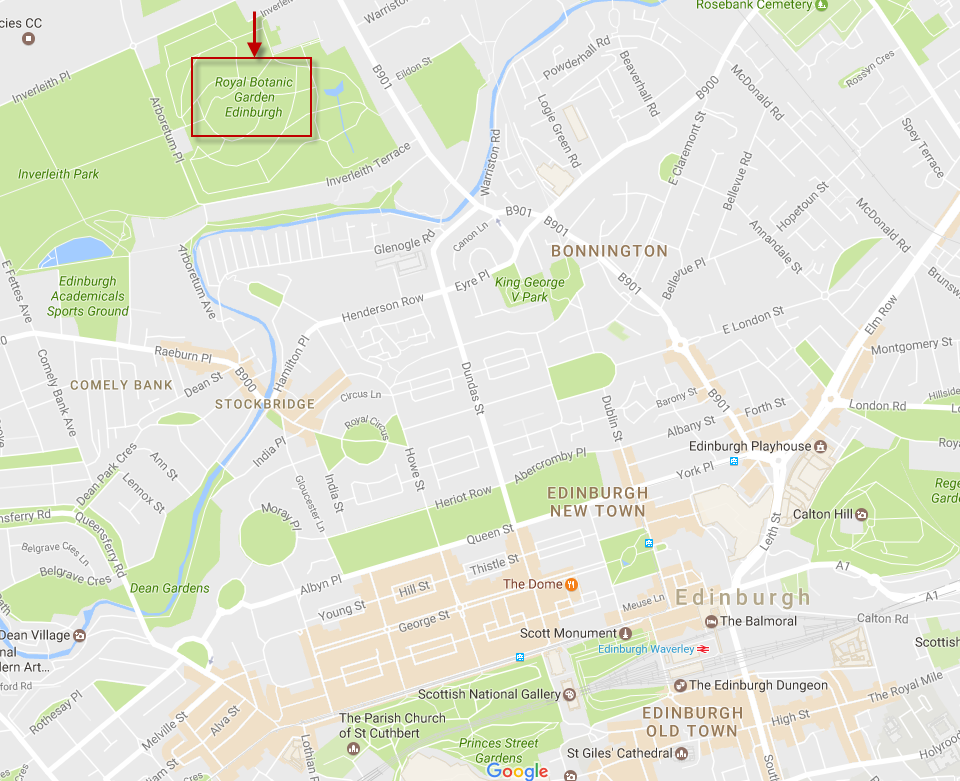 Accommodation Participants are responsible for their own hotel bookings.Contacts Seminar InformationAndy Leitch	Andy.Leitch@forestry.gsi.gov.uk	+44 788 151 0171	RegistrationEvelyn HallEvelyn.hall@forestry.gsi.gov.uk+44 300 067 5901WoodWisdom-Net Research ProgrammeMika Kalliomika.kallio@woodwisdom.net +358 50 361 2694For updated information on the seminar and the WoodWisdom-Net Research Programme, please visit: www.woodwisdom.net. 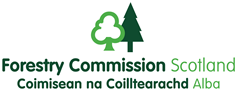 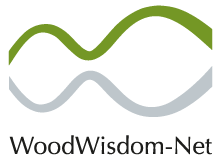 REGISTRATION FORMSECTION ONE:  DELEGATE DETAILSSECTION TWO:  REGISTRATION FEESDay 1 :	Registration Fees - £40.00 (45€, excl. VAT)Day 2 :	Registration Fees - £35.00 (35€, excl. VAT)Credit/Debit Card:*Due to bank security regulations we require the three-digit Card Verification Number (CVN) on the back of your card.  If you do not want to include your CVN on this form, please contact Evelyn Hall on +44 300 067 5901.  Note that registrations paid by Credit/Debit Card will not be confirmed until the transaction has been authorised.Evelyn Hall (evelyn.hall@forestry.gsi.gov.uk) Events Coordinator, Forest Research, Northern Research Station, Roslin, Midlothian, EH25 9SY  Day 1Moderator: Roger Coppock, Forestry Commission, Head of Corporate & Forestry Support08:45-09:30Registration 09:30-09:40Welcome tbc09:40-10:50Session 1: Introduction to forestry in Scotland (15 mins each): Scotland’s Forest Resource http://www.forestryscotland.com/ Industrial Biotechnology Innovation Centre https://www.ibioic.com/ Construction Scotland Innovation Centre http://www.cs-ic.org/ Forest Research http://www.forestry.gov.uk/forestresearch Questions (10 mins)10:50-11:15Coffee and networking11:15-12:20Session 2: Project summaries (10 mins each): (FastForests). Impact of faster growing forests on raw material properties with conderation of the potential effects of a changing climate on species choice. (VARMA). Value added by optimal wood raw material allocation & processing. (W3B Wood Believe). What we Wood Believe? Societal perceptions of the forest-based sector and it’s products towards a sustainable society. (TunableFilms). Tunable lignocellulose-based responsive films. (Lignohtl). Liquid fuels from lignin by hydrothermal liquefaction and deoxygenation. Questions (15 mins) 12:20-13:45Lunch and networking 13:45-14:25Session 3: Project summaries (10 mins each):(Aerowood).  Wood based aerogels for diverse applications especially in fields of packaging and biomedicine.(Pshapes).  Polysaccharide bio-shapes;functional nano- and microsized particles for various value chains.(Compac).  Plasticized lignocellulose composites for packaging materials.Questions (10 mins)14:25-15:20Session 4: Projects summaries (10 mins each):(Cosepa).  Controlled seperation and conversion processes for wood hemicellulose.(Hemicell).  Wood based chemicals, in particular chemical modified hemicellulose, used as functional additives to enhance the material properties of cellululose esters.(Pronanocell).  Processes for nanocellulose composite manufacturing.(ReWoBioRef).  Mobilisation and utilisation of recycled wood for lignocellulosic biorefinery processes.Questions (15 mins)15:20-15:50Coffee and networking15:50-16:30Session 5: Project summaries (10 mins each)(DuraTB).  Durable Timber Bridges.(Creosub).  New protection technology to substitute creosote for the protection of railway sleepers, timber bridges and utility poles.(Biocopol). Enhancing wood durability and physical properties through innovative bio-based sustainable treatments.  Questions (10 mins)16:30-16:40Closing day oneDay 2Moderator: tbc09:30-09:35Welcome and Introduction 09:35-10:30Session 1: Project summaries (10 mins each):(EU Hardwoods).  European hardwoods for the building sector.(CaRewood).  Cascading recovered wood as a source of clean and reliable secondary wood products for the European industry.(LeanWood). Innovative lean processes and cooperation models for planning, production and maintenance of urban timber buildings.(Wood2New).  Competitive wood based interior materials and systems for modern wood construction.Questions (15 mins)10:30-11:00Coffee and networking11:00-12:00Session 2: Projects summaries (10 mins each)(HCLTP).  Hybrid cross laminated timberplates to improve resource efficiency.(TallFacades).  Tall Timber Facades – Identification of cost effective and resilient envelopes for wood constructions.(Silent Timber Build).   Silent timber build for the European market.  Calculation models for acoustics and vibration in wooden construction.(WoTim).  Wood based thermal insulation materials.  Questions (15 mins)12:00 -12:15Session 3: Vision and Roadmap for European Raw Materials in 2050 (speaker tbc)12:15-12:45Session 4: Future activities of WoodWisdom-Net (ERA-NET Cofund on Innovative forest-based bioeconomy) and discussion (Mika Kallio) 12:45-13:05Summing up (Ilmari Absetz)13:05-Lunch and networking, then departureSurnameForenamesTitleOrganisationAddressPostcodePostcodeTelephone NumberEmail AddressSpecial dietary requirements (e.g. vegetarian/gluten free)Special dietary requirements (e.g. vegetarian/gluten free)Special dietary requirements (e.g. vegetarian/gluten free)Special dietary requirements (e.g. vegetarian/gluten free)Special dietary requirements (e.g. vegetarian/gluten free)Special dietary requirements (e.g. vegetarian/gluten free)Do you have any special needs that you wish us to be aware of?Do you have any special needs that you wish us to be aware of?Do you have any special needs that you wish us to be aware of?Yes    Yes    No    If yes, please stateIf yes, please stateIf yes, please stateCard TypeBarclaycard   /Mastercard   /Debit Card    (Please tick relevant card)Barclaycard   /Mastercard   /Debit Card    (Please tick relevant card)Barclaycard   /Mastercard   /Debit Card    (Please tick relevant card)Barclaycard   /Mastercard   /Debit Card    (Please tick relevant card)Barclaycard   /Mastercard   /Debit Card    (Please tick relevant card)Card No.Valid fromIssue No. (if paying by Debit Card)Issue No. (if paying by Debit Card)Issue No. (if paying by Debit Card)Expiry DateCard Verification Number*Card Verification Number*Cardholder NameCardholder NameCardholder SignatureCardholder Signature